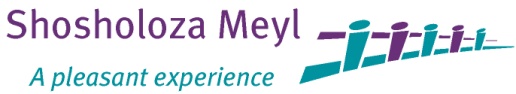 Mainline Passenger ServicesReservation Enquiry(Please note this is an enquiry only and will be e-mailed to a Sales Consultant who will respond to your e-mail)Passenger Information (Complete second page if more than four passengers are travelling)Initial / Surname:    __________________ (age)			Sex (m=male/ f=female)Initial / Surname:    __________________(age)	 		Sex (m=male/ f=female)Initial / Surname:    __________________ (age)			Sex (m=male/ f=female)Initial / Surname:    __________________(age) 			Sex (m=male/ f=female)Tel: ____________________________ Cell Phone: ___________________________________Journey Information (if single journey complete forward leg only)Forward Journey ( if single journey complete only forward journey information)Date of TravelDeparture StationReturn Journey (if return journey – forward and return information is required)Date of Travel: Departure Station:Class of Travel : (Please select class of travel)Tourist Class (Sleeper Accommodation)Economy Class (Sitter Accommodation)FOP (Form of Payment)  Special requirements:	This is only a reservation enquiry that will be e-mailed to one of our Sales Consultants once you click on the 		 Box. Please make sure that all information is correctly captured before sending the e-mail. You can expect to receive a response within 48 hours. In case of an emergency you are also welcome to phone 086 000 8888. 